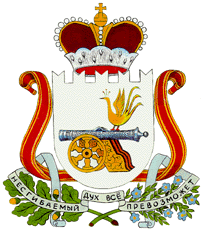                                                 АДМИНИСТРАЦИЯ                          БЕРДНИКОВСКОГО СЕЛЬСКОГО ПОСЕЛЕНИЯ                     ГЛИНКОВСКОГО РАЙОНА   СМОЛЕНСКОЙ ОБЛАСТИ                              П О С Т А Н О В Л Е Н И Е  от " 19 "июня  2018 г.                 № 25Администрация  Бердниковского сельского поселения Глинковского района Смоленской области  п о с т а н о в л я е т:Признать утратившим силу постановление Администрации Бердниковского сельского поселения Глинковского района Смоленской области от 12.11.2015 г. № 27 «Об утверждении положения о коммерческом найме жилых помещений, находящихся в собственности Бердниковского сельского поселения Глинковского района Смоленской области»Настоящее постановление подлежит обнародованию.Контроль за исполнением настоящего постановления оставляю за собой.Глава муниципального образованияБердниковского сельского поселенияГлинковского района Смоленской области                                   Г.Н.Рябенкова         О признании утратившим силу постановления Администрации Бердниковского сельского поселения Глинковского района  Смоленской области от  12.11.2015г. № 27